АДМИНИСТРАЦИЯ ПОГРАНИЧНОГО МУНИЦИПАЛЬНОГО ОКРУГАОТДЕЛ ОБРАЗОВАНИЯПРИКАЗп. Пограничный12 июля 2022 года                                                                                                         № 82О проведении мониторинга по инклюзивному образованию в организациях, реализующих образовательные программы дошкольного образования                         в Пограничном муниципальном округе.         Руководствуясь Конституцией Российской федерации, Федеральным законом       от 06.10.2003 №131-ФЗ «Об общих принципах организации местного самоуправления в Российской Федерации», Федеральным законом от 29.12.2012 №273-ФЗ «Об образовании в Российской Федерации», Федеральным законом от 24 ноября 1995г. №181-ФЗ «О социальной защите инвалидов в РФ», Федеральным законом                  от 24 июля 1998г. №124-ФЗ « Об основных гарантиях прав ребёнка в РФ»,  планом работы отдела образования Администрации Пограничного муниципального округа ПРИКАЗЫВАЮ:1. Провести мониторинг по инклюзивному образованию в   организациях, реализующих образовательные программы дошкольного образования                            в Пограничном муниципальном округе с 15.07.2022 по 25.07.2022 (план мониторинга прилагается). 2.  Ответственность за исполнение приказа возложить на ведущего специалиста по работе с дошкольными учреждениями ОО АПМО О.Н.  Азевич. И.о. начальника отдела образования                                                                                                  Т.В. ТретьяковаО.Н. Азевич                                                                                                                       21- 6- 61УтвержденПриказом отдела образования Администрации Пограничного муниципального округаот_                   №____ План  мониторинга№ п/пМероприятияСрок исполненияОтветственный        за исполнение1Изучение:1. Нормативно-правовые документы, регламентирующие работу ДОУ по инклюзивному образованию:- образовательная программа,  учитывающая государственные требования и особенности  инклюзивного образования;   -положение об организации инклюзивного образования;- приказ о назначении ответственного за инклюзивное образование;- план мероприятий по развитию инклюзивного образования;2. Рабочие материалы по реализации инклюзивного образования.3. Развивающей предметно-пространственной среды по инклюзивному образованию.15.07.2022 25.07.2022О.Н. Азевич2Составление справки о результатах мониторинга25.07.2022О.Н. Азевич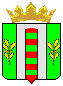 